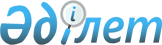 О внесении изменений в решение Кобдинского районного маслихата от 28 декабря 2022 года № 274 "Об утверждении бюджета сельского округа имени И. Билтабанова на 2023-2025 годы"Решение Кобдинского районного маслихата Актюбинской области от 23 августа 2023 года № 58
      РЕШИЛ:
      1. Внести в решение Кобдинского районного маслихата "Об утверждении бюджета сельского округа имени И. Билтабанова на 2023-2025 годы" от 28 декабря 2022 года № 274 (зарегистрированное в Реестре государственной регистрации нормативных правовых актов под № 183214) следующие изменения:
      пункт 1 изложить в новой редакции:
      "1. Утвердить бюджет сельского округа имени И. Билтабанова на 2023-2025 годы, согласно приложениям 1, 2 и 3 соответственно, в том числе на 2023 год в следующих объемах:
      1) доходы - 51965 тысяч тенге, в том числе:
      налоговые поступления - 9477 тысяч тенге;
      неналоговые поступления - 0 тенге;
      поступления от продажи основного капитала - 0 тенге;
      поступления трансфертов - 42488 тысяч тенге;
      2) затраты - 52805,7 тысяч тенге;
      3) чистое бюджетное кредитование – 0 тенге, в том числе:
      бюджетные кредиты - 0 тенге;
      погашение бюджетных кредитов - 0 тенге;
      4) сальдо по операциям с финансовыми активами – 0 тенге, в том числе:
      приобретение финансовых активов - 0 тенге;
      поступления от продажи финансовых активов государства - 0 тенге;
      5) дефицит (профицит) бюджета - 0 тенге;
      6) финансирование дефицита (использование профицита) бюджета – 0 тенге:
      поступление займов - 0 тенге;
      погашение займов - 0 тенге;
      используемые остатки бюджетных средств – 840,7 тысяч тенге.
      2. Приложение 1 к указанному решению изложить в новой редакции согласно приложению к настоящему решению.
      3. Настоящее решение вводится в действие с 1 января 2023 года. Бюджет сельского округа имени И.Билтабанова на 2023 год.
					© 2012. РГП на ПХВ «Институт законодательства и правовой информации Республики Казахстан» Министерства юстиции Республики Казахстан
				
      Председатель Кобдинского районного маслихата 

Ж. Ергалиев
Приложение к решению Кобдинского районного маслихата от 23 августа 2023 года № 58Приложение 1 к решению Кобдинского районного маслихата от 28 декабря 2022 года № 274
Категория
Категория
Категория
Категория
Сумма, тысяч тенге
Класс
Класс
Класс
Сумма, тысяч тенге
Подкласс
Подкласс
Сумма, тысяч тенге
Наименование
Сумма, тысяч тенге
1
2
3
4
5
І. Доходы
51965
1
Налоговые поступления
9477
01
Подоходный налог
7644
2
Индивидуальный подоходный налог
7644
04
Налоги на собственность
1688
1
Налоги на имущество
80
4
Налог на транспортные средства
1608
05
Налоги на собственность
145
3
Плата за пользованием зем участком
145
4
Поступления трансфертов
42488
02
Трансферты из вышестоящих органов государственного управления
42488
3
Трансферты из районного (города областного значения) бюджета
42488
Функциональная группа
Функциональная группа
Функциональная группа
Функциональная группа
Функциональная группа
Сумма (тысяч тенге)
Функциональная подгруппа
Функциональная подгруппа
Функциональная подгруппа
Функциональная подгруппа
Сумма (тысяч тенге)
Администратор бюджетных программ
Администратор бюджетных программ
Администратор бюджетных программ
Сумма (тысяч тенге)
Программа
Программа
Сумма (тысяч тенге)
Наименование
Сумма (тысяч тенге)
1
2
3
4
5
6
II. Затраты
52805,7
01
Государственные услуги общего характера
29479,7
1
Представительные, исполнительные и другие органы, выполняющие общие функции государственного управления
29479,7
124
Аппарат акима города районного значения, села, поселка, сельского округа
29479,7
001
Услуги по обеспечению деятельности акима города районного значения, села, поселка, сельского округа
29026,7
022
Капитальные расходы гос.органов
453
07
Жилищно-коммунальное хозяйство
15186
2
Коммунальное хозяйство
8033
124
Аппарат акима города районного значения, села, поселка, сельского округа
8033
014
Организация водоснабжения населенных пунктов
8033
3
Благоустройство населенных пунктов
7153
124
Аппарат акима города районного значения, села, поселка, сельского округа
7153
008
Освещение улиц в населенных пунктах
4133
009
Обеспечение санитарии населенных пунктах
1500
011
Благоустройство и озеленение населенных пунктов
1520
12
Транспорт и коммуникации
1140
1
Автомобильный транспорт
1140
124
Аппарат акима города районного значения, села, поселка, сельского округа
1140
013
Обеспечение функционирования автомобильных дорог в городах районного значения, поселках, селах, сельских округах
1140
13
Другие
7000
9
Другие
7000
124
Аппарат акима города районного значения, села, поселка, сельского округа
7000
040
Реализация мер по содействию экономическому развитию регионов в рамках Государственной программы развития регионов до 2025 года
7000
III. Чистое бюджетное кредитование
0
Бюджетные кредиты
0
IV. Сальдо по операциям с финансовыми активами
0
Приобретение финансовых активов
0
V. Дефицит бюджета
0
VI. Финансирование дефицита бюджета
0
Функциональная группа
Функциональная группа
Функциональная группа
Функциональная группа
Функциональная группа
Сумма (тысяч тенге)
Функциональная подгруппа
Функциональная подгруппа
Функциональная подгруппа
Функциональная подгруппа
Сумма (тысяч тенге)
Администратор бюджетных программ
Администратор бюджетных программ
Администратор бюджетных программ
Сумма (тысяч тенге)
Программа
Программа
Сумма (тысяч тенге)
Наименование
Сумма (тысяч тенге)
1
2
3
4
5
6
8
Используемые остатки бюджетных средств
840,7
01
Остатки бюджетных средств
840,7
1
Свободные остатки бюджетных средств
840,7
01
Свободные остатки бюджетных средств
840,7